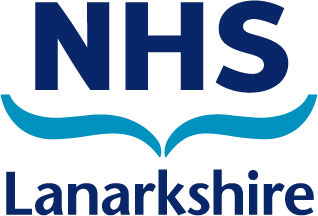 Church Street Medical PracticeData Protection Notice1.	About Church Street Medical PracticeChurch Street Medical Practice is a GP Practice within NHS Lanarkshire, which is a public organisation created in Scotland under the National Health Service (Scotland) Act 1978 (the 1978 Act). It is one of the organisations which form part of NHS Scotland (NHSS).2. 	About the personal information we use We use personal information on different groups of individuals including:PatientsStaffContractorsSuppliersComplainants, enquirersSurvey respondents Professional experts and consultantsIndividuals captured by CCTVThe personal information we use includes information that identifies you like your name, address, date of birth and postcode. We also use more sensitive types of personal information, including information about racial or ethnic origin; political opinions; religious or philosophical beliefs; trade union membership; genetic and biometric data, health; sex life or sexual orientation.  The information we use can relate to personal and family details; education, training and employment details; financial details; lifestyle and social circumstances; goods and services; visual images; details held in the patient record; responses to surveys.  3.	Our purposes for using personal information Under the 1978 Act NHS Lanarkshire has the statutory responsibility to provide or arrange for the provision of a range of healthcare, health improvement and health protection services. We are given these tasks so that we can help to promote the improvement of the physical and mental health of the people of NHS Lanarkshire and assist in operating a comprehensive and integrated national health service in Scotland. We use personal information to enable us to provide healthcare services for patients, data matching under the national fraud initiative; research; supporting and managing our employees; maintaining our accounts and records and the use of CCTV systems for crime prevention. 4. 	Our legal basis for using personal information Church Street Medical Practice, as data controller, is required to have a legal basis when using personal information. Church Street Medical Practice considers that performance of our tasks and functions are in the public interest.  So when using personal information our legal basis is usually that its use is necessary for the performance of a task carried out in the public interest, or in the exercise of official authority vested in us.  In some situations we may rely on a different legal basis; for example, when we are using personal information to pay a supplier, our legal basis is that its use is necessary for the purposes of our legitimate interests as a buyer of goods and services. Another example would be for compliance with a legal obligation to which Church Street Medical Practice is subject to, for example under the Public Health etc (Scotland) Act 2008 we are required to notify Health Protection Scotland when someone contracts a specific disease. When we are using more sensitive types of personal information, including health information, our legal basis is usually that the use is necessary:for the provision of health or social care or treatment or the management of health or social care systems and services; or for reasons of public interest in the area of public health; or for reasons of substantial public interest for aims that are proportionate and respect people’s rights, for example research; or in order to protect the vital interests of an individual; orfor the establishment, exercise or defence of legal claims or in the case of a court order. On rare occasions we may rely on your explicit consent as our legal basis for using your personal information.  When we do this we will explain what it means, and the rights that are available, to you.  You should be aware that we will continue to ask for your consent for other things like taking part in a drug trial, or when you are having an operation.  Who provides the personal information When you do not provide information directly to us, we receive it from other individuals and organisations involved in the delivery of health and care services in Scotland.  These include other NHS Boards and primary care contractors such as GPs, dentists, pharmacists and opticians; other public bodies e.g. Local Authorities and suppliers of goods and services.  Sharing personal information with othersDepending on the situation, where necessary we will share appropriate, relevant and proportionate personal information in compliance with the law, with the following:  Our patients and their chosen representatives or carers StaffCurrent, past and potential employersHealthcare social and welfare organisationsSuppliers, service providers, legal representativesAuditors and audit bodiesEducators and examining bodiesResearch organisationsPeople making an enquiry or complaintFinancial organisationsProfessional bodiesTrade UnionsBusiness associatesPolice forces.Security organisations.Central and local government.Voluntary and charitable organisations.7.	Transferring personal information abroad It is sometimes necessary to transfer personal health information overseas for example if you require urgent medical treatment abroad. When this is needed information may be transferred to countries or territories around the world. Any transfers made will be in full compliance with NHSScotland Information Security Policy. 8.	Retention periods of the information we hold Within Church Street Medical Practice we keep personal information as set out in the Scottish Government Records Management: NHS Code of Practice (Scotland) Version 2.1 January 2012.  The NHS Code of Practice sets out minimum retention periods for information, including personal information, held in different types of records including personal health records and administrative records.  As directed by the Scottish Government in the Records Management Code of Practice; Annex B – Health Records, Annex C – Administration Records, we maintain a retention schedule detailing the minimum retention period for the information and procedures for the safe disposal of personal information.  9. 	How we protect personal information We take care to ensure your personal information is only accessible to authorised people.  Our staff have a legal and contractual duty to keep personal health information secure, and confidential. The following security measures are in place to protect personal information: All staff undertake mandatory training in Data Protection and IT SecurityCompliance with NHS Scotland Information Security Policy Organisational policy and procedures on the safe handling of personal informationAccess controls and audits of electronic systems 10.	Your rights This section contains a description of your data protection rights within Church Street Medical Practice.  The right to be informedChurch Street Medical Practice must explain how we use your personal information. We use a number of ways to communicate how personal information is used, including: This Data Protection Notice Information leaflets Discussions with staff providing your careThe right of accessYou have the right to access your own personal information.  This right includes making you aware of what information we hold along with the opportunity to satisfy you that we are using your information fairly and legally.  You have the right to obtain:Confirmation that your personal information is being held or used by usAccess to your personal informationAdditional information about how we use your personal informationAlthough we must provide this information free of charge, if your request is considered unfounded or excessive, or if you request the same information more than once, we may charge a reasonable fee.  If you would like to access your personal information, you can do this by contacting Patricia Ravey, Practice Manager.  Once we have details of your request and you have provided us with enough information for us to locate your personal information, we will respond to your request without delay, within one month (30 days). However If your request is complex we may take longer, by up to two months, to respond.  If this is the case we will tell you and explain the reason for the delay.If we receive repeat requests from eg Solicitors, for the same information, we will provide the information directly to the patient and ask the patient to share their copy.The right to rectificationIf the personal information we hold about you is inaccurate or incomplete you have the right to have this corrected.If it is agreed that your personal information is inaccurate or incomplete we will aim to amend your records accordingly, normally within one month, or within two months where the request is complex.  However, we will contact you as quickly as possible to explain this further if the need to extend our timescales applies to your request.  Unless there is a risk to patient safety, we can restrict access to your records to ensure that the inaccurate or incomplete information is not used until amended.If for any reason we have shared your information with anyone else, perhaps during a referral to another service for example, we will notify them of the changes required so that we can ensure their records are accurate.  If on consideration of your request Church Street Medical Practice does not consider the personal information to be inaccurate then we will add a comment to your record stating your concerns about the information. If this is case we will contact you within one month to explain our reasons for this.If you are unhappy about how Church Street Medical Practice has responded to your request for rectification we will provide you with information on how you can complain to the Information Commissioner’s Office, or how to take legal action.The right to object When Church Street Medical Practice is processing your personal information for the purpose of the performance of a task carried out in the public interest or in the exercise of official authority you have the right to object to the processing and also seek that further processing of your personal information is restricted. Provided Church Street Medical Practice can demonstrate compelling legitimate grounds for processing your personal information, for instance; patient safety or for evidence to support legal claims, your right will not be upheld. Other rights There are other rights under current Data Protection Law however these rights only apply in certain circumstances. If you wish further information on these rights go to http://www.nhslanarkshire.scot.nhs.uk/download/data-protection-notice-other-rights.pdf The right to complain NHS Lanarkshire employ a Data Protection Officer (DPO) to check that we handle personal information in a way that meets data protection law.  If you are unhappy with the way in which we use your personal information please tell our Practice based Data Protection Officer using the contact details below. Mrs Patricia Ravey Practice ManagerChurch Street Medical PracticeThe Buchanan Centre126 Main Street CoatbridgeML5 3BJTelephone: 01236 422678Email:  churchst.mp@nhs.net You also have the right to complain about how we use your personal information to the Information Commissioner’s Office (ICO).  Details about this are on their website at www.ico.org.uk.  	Translation ServiceThis leaflet is available in other languages.  Please visit NHS Lanarkshire’s public website for further details.  www.nhslanarkshire.scot